*Unité d'Enseignement circonscription ASH1 Modalités d'organisation2 Intervenants qualifiés, agréés et rémunérés (par une collectivité, une association, une entreprise)3 Intervenants agréés bénévoles de l’école4 Intervenants « vie collective » autorisés par le directeur de l’école ou le directeur de l’établissement (UE)Les signataires s’engagent à respecter les dispositions de la convention (ou du projet d’accueil) passée entre l’inspecteur d’académie et l’employeur de l’intervenant agréé. La validation préalable d’un projet pédagogique par l’inspecteur de l’Éducation nationale conditionne la mise en œuvre de l’activité.Partie pédagogique1 - Eléments de programmation2 - Inscription dans les instructions officiellesOrganisation pédagogique :*Un groupe peut être laissé à charge d’un intervenant agréé bénévole. Cette organisation aura pour principal objectif de réduire le nombre d’élèves par groupe afin d’avoir un temps effectif de pratique optimal.Pour chaque groupe de besoins, vous trouverez des ressources élaborées par les CPD EPS (site départemental EPS1) et dans les projets d’accueil des structures aquatiques locales.3 - Modalités et critères d’évaluation (en lien avec les documents d’évaluation proposés par l’équipe EPS1 de la Somme)4 - Signatures :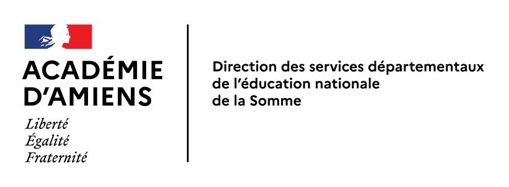 Projet pédagogique avec intervenant(s) NATATIONTextes de référence : - Décret 2017-766 du 04 mai 2017 - Circulaire n°2017-116 du 06/10/2017 - B.O. n°31 spécial du 30 juillet 2020 - B.O n°25 du 24 juin 2021 - Note de service du 28/02/2022 - Circulaire académique du 26/08/2022 - Circulaire du 13/06/2023 Année scolaire : 2023 – 2024Structure aquatique / commune : _______________________Circonscription :Circonscription :Circonscription :Ecole(s) / établissement / UE*:RNE : 080Tel :Nom(s) de(s) l’enseignant(s) :Cycle/cours/effectif :Cycle/cours/effectif :Période concernée : du          auPériode concernée : du          auJour(s) et horairesJour(s) et horairesNombre de séances :Nombre de séances :Durée effective de pratique :Durée effective de pratique :Pour les activités avec déplacementheure de départ :heure de départ :heure de retour :NomPrénomn° agrément BAIENomPrénomn° agrément BAIENomPrénomAutorisation du directeurCohortes d’élèves concernées par l’enseignement de la natation (les ULIS sont en inclusion) en lien avec la fiche action EPSCohortes d’élèves concernées par l’enseignement de la natation (les ULIS sont en inclusion) en lien avec la fiche action EPSCohortes d’élèves concernées par l’enseignement de la natation (les ULIS sont en inclusion) en lien avec la fiche action EPSCohortes d’élèves concernées par l’enseignement de la natation (les ULIS sont en inclusion) en lien avec la fiche action EPSCohortes d’élèves concernées par l’enseignement de la natation (les ULIS sont en inclusion) en lien avec la fiche action EPSCohortes d’élèves concernées par l’enseignement de la natation (les ULIS sont en inclusion) en lien avec la fiche action EPSGSCPCE1CE2CM1CM2Groupes pour les Unités d’Enseignement (UE)Groupes pour les Unités d’Enseignement (UE)Groupes pour les Unités d’Enseignement (UE)Groupes pour les Unités d’Enseignement (UE)Groupes pour les Unités d’Enseignement (UE)Groupes pour les Unités d’Enseignement (UE)Textes de référence :Décret n°2015-372 du 31 mars 2015 relatif au socle commun de connaissances, de compétences et de cultureBO n°31 du 30 juillet 2020 relatif aux programmes d’enseignements primaire et secondaireBO n°25 du 24 juin 2021 relatif au programme d’enseignement de l’école maternelleNote de service du 28-02-2022 relatif à la contribution de l’École à l’aisance aquatiqueProgrammes :Agir, s’exprimer, comprendre à travers l’activité physique : adapter ses équilibres et ses déplacements à des environnements ou des contraintes variés (cycle 1)Adapter ses déplacements à des environnements variés (cycles 2 et 3)Produire une performance optimale, mesurable à une échéance donnée (cycle 3)Attendus de fin de cycles :Cycle 1     -     Se déplacer avec aisance dans des environnements variés, naturels ou aménagés. Cycle 2Se déplacer dans l’eau sur une quinzaine de mètres sans appui et après un temps d’immersion.Cycle 3Valider l’attestation du savoir-nager en sécurité (ASNS) conformément à la note de service du 28-02-2022.Réaliser des efforts et enchaîner plusieurs actions motrices pour aller plus vite, plus longtemps.Mesurer et quantifier les performances, les enregistrer, les comparer, les classer, les traduire en représentations graphiques.Groupe 1Groupe 1Groupe 2Groupe 2Groupe 3Groupe 3Groupe 4Groupe 4Groupe 5Groupe 5Enseignant / MNS / Agréé bénévoleGroupes de besoins Débutant non autonomeDébutant non autonomeDébutant non autonomeDébutant non autonomeDébutant non autonomeGroupes de besoins Débutant autonomeDébutant autonomeDébutant autonomeDébutant autonomeDébutant autonomeGroupes de besoins DébrouilléDébrouilléDébrouilléDébrouilléDébrouilléGroupes de besoins ConfirméConfirméConfirméConfirméConfirméTextes de référence :Note de service du 28-02-2022 relative à la contribution de l’École à l’aisance aquatiqueRessources maternelle Agir, s’exprimer, comprendre à travers l’activité physique Objectif 2 : Adapter ses équilibres et ses déplacements à des environnements et des contraintes variées - EDUSCOLProjet d’accueil de la piscineDocuments d’évaluations (site EPS1) : http://eps.dsden80.ac-amiens.fr/061-savoir-nager-en-securite.htmlTrame de progressionObjectifs atteignables en fin de module Groupe 1Groupe 2Groupe 3Groupe 4Groupe 5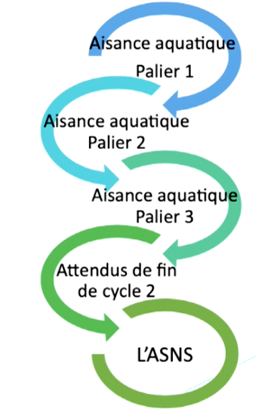 Aisance aquatique Palier 1Aisance aquatique Palier 2Aisance aquatique Palier 3Attendus fin cycle 2ASNSNom(s) et signature de(s) l’enseignant(s)Signature du directeurNom(s) et signatures des intervenants qualifiés et rémunérés ou du chef de bassinNom(s) et signatures des intervenants bénévolesCommentaires et avis de l’IEN :Date et signature de l’IEN :